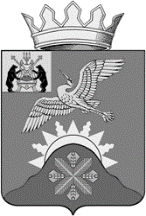 Российская ФедерацияНовгородская область Батецкий муниципальный районСОВЕТ ДЕПУТАТОВ БАТЕЦКОГО СЕЛЬСКОГО ПОСЕЛЕНИЯР Е Ш Е Н И ЕО внесении изменений в решение Совета депутатов Батецкого сельского поселения от 17.12.2019 № 21-СД «О бюджете Батецкого сельского поселения на 2020 год и на плановый период 2021 и 2022 годов»Принято Советом депутатов Батецкого сельского поселения  22 декабря 2020 годаВ соответствии с пунктом 11 Положения о бюджетном процессе в Батецком сельском поселении, утвержденного решением Совета депутатов Батецкого сельского поселения от 11.09.2014 № 317-СД, Совет депутатов Батецкого сельского поселенияРЕШИЛ:1. Внести изменения в решение Совета депутатов Батецкого сельского поселения от 17.12.2019 № 21-СД «О бюджете Батецкого сельского поселения на 2020 год и на плановый период 2021 и 2022 годов»:1) в разделе 1.1: а) в подпункте 1 цифры «22335,1» заменить цифрами «22342,6»;б) в подпункте 2 цифры «22872,5» заменить цифрами «22880,0»;2.  Приложения 1, 3, 8, 10 изложить в прилагаемой редакции.3. Решение вступает в силу со дня, следующего за днем его официального опубликования.4. Опубликовать решение в муниципальной газете «Батецкие вести» и разместить на официальном сайте Администрации Батецкого муниципального района, в разделе Батецкое сельское поселение.Глава Батецкого сельского поселения                                С. Я. Резникп. Батецкий22 декабря 2020 года№ 52-СДПриложение 1к решению Совета депутатовБатецкого сельского поселения«О бюджете Батецкого сельскогопоселения на 2020 год и плановый период 2021 и 2022 годов»Поступление налоговых и неналоговых доходов в бюджет сельского поселения на 2020 год Приложение 3к решению Совета депутатовБатецкого сельского поселения«О бюджете Батецкого сельскогопоселения на 2020 год и плановый период 2021 и 2022 годов»Источники внутреннего финансирования дефицитабюджета Батецкого сельского поселения на 2020 год и плановый период 2021 и 2022 годов тыс. рублейПриложение 8к решению Совета депутатовБатецкого сельского поселения«О бюджете Батецкого сельскогопоселения на 2020 год и плановый период 2021 и 2022 годов»          Ведомственная структура расходов бюджета Батецкого сельского поселенияна 2020 год                                                                                                                                  тыс. рублейПриложение 10к решению Совета депутатовБатецкого сельского поселения«О бюджете Батецкого сельскогопоселения на 2020 год и плановый период 2021 и 2022 годов»Распределение бюджетных ассигнований по разделам, подразделам, целевым статьям (муниципальным программам и непрограммным направлениям деятельности), группам видов расходов классификации расходов бюджета сельского поселения на 2020 год                                                                                                                       (тыс. рублей)_________________ДоходыКод бюджетной классификации Российской Федерации2020год(тыс. рублей)Налоговые доходы5774,4Доходы от уплаты акцизов на нефтепродукты 103020000100001102439,6Налог на доходы физических лиц10102000010000110583,4Единый сельскохозяйственный налог1050300001000011041,4Налог на имущество физических лиц10601000000000110525,0Земельный налог106060000000001102185,0Неналоговые доходы10,0Доходы от сдачи в аренду имущества111050000000001202,5Штрафы, неустойки, пени, уплаченные в случае просрочки исполнения поставщиком (подрядчиком, исполнителем) обязательств, предусмотренных муниципальным контрактом116070101000001407,5Всего доходов:5784,4Наименование источника внутреннего финансирования дефицита бюджетаКод группы, подгруппы, статьи и вида источников2020год2021 год2022год000 01 00 00 00 00 0000 000537,400Кредиты кредитных организаций в валюте Российской Федерации000 01 02 00 00 00 0000 00001165,64521,94Получение кредитов от кредитных организаций ввалюте Российской Федерации000 01 02 00 00 00 0000 70001165,641687,58Получение кредитов от кредитных организаций бюджетами сельских поселений в валюте Российской Федерации000 01 02 00 00 10 0000 71001165,641687,58Погашение кредитов от кредитных организаций ввалюте Российской Федерации000 01 02 00 00 00 0000 80000-1165,64Погашение кредитов от кредитных организаций бюджетами сельских поселений в валюте Российской Федерации000 01 02 00 00 10 0000 810 00-1165,64Бюджетные кредиты от других бюджетов бюджетной системы Российской Федерации000 01 03 00 00 00 0000 000-150,72-1165,64-521,94Получение бюджетных кредитов, полученных от других бюджетов бюджетной системы Российской Федерации в валюте Российской Федерации000 01 03 01 00 00 0000 7001352,000Получение бюджетных кредитов, полученных от других бюджетов бюджетной системы Российской Федерации в валюте Российской Федерации000 01 03 01 00 10 0000 7101352,000Погашение бюджетных кредитов, полученных от других бюджетов бюджетной системы Российской Федерации в валюте Российской Федерации000 01 03 01 00 00 0000 800-1502,72-1165,64-521,94Погашение бюджетами сельских поселений кредитов от других бюджетов бюджетной системы Российской Федерации в валюте Российской Федерации000 01 03 01 00 10 0000 810-1502,72-1165,64-521,94Изменение остатков средств на счетах по учету средств бюджетов000 01 05 00 00 00 0000 000688,12--Изменение прочих остатков денежных средств бюджетов сельских поселений0000 01 05 02 01 10 0000 000688,12--Вед.Разд.Ц.ст.Расх.Сумма на 2020 годАдминистрация Батецкого муниципального района8030000000000000000022 880,0Общегосударственные вопросы8030100000000000000059,0Резервные фонды803011100000000000002,0Непрограммные расходы бюджета Батецкого сельского поселения803011199000000000002,0Непрограммные расходы803011199900000000002,0Резервные фонды803011199900289900002,0Резервные средства803011199900289908702,0Другие общегосударственные вопросы8030113000000000000057,0Муниципальная программа "Устойчивое развитие территории Батецкого сельского поселения"8030113050000000000040,0Обеспечение взаимодействия органов местного самоуправления со старостами8030113050422833000040,0Иные выплаты, за исключением фонда оплаты труда государственных (муниципальных) органов, лицам, привлекаемым согласно законодательству для выполнения отдельных полномочий8030113050422833012340,0Непрограммные расходы бюджета Батецкого сельского поселения8030113990000000000017,0Непрограммные расходы8030113999000000000017,0Членские взносы в Ассоциацию муниципальных образований8030113999002832000017,0Уплата иных платежей8030113999002832085317,0Национальная безопасность и правоохранительная деятельность8030300000000000000058,6Обеспечение противопожарной безопасности8030310000000000000058,6Непрограммные расходы бюджета Батецкого сельского поселения8030310990000000000058,6Непрограммные расходы8030310999000000000058,6Пожарная безопасность8030310999002916000058,6Прочая закупка товаров, работ и услуг8030310999002916024458,6Национальная экономика8030400000000000000013 799,6Дорожное хозяйство (дорожные фонды)8030409000000000000013 799,6Муниципальная программа " Комплексное развитие транспортной инфраструктуры Батецкого сельского поселения "8030409030000000000013 799,6Содержание автомобильных дорог общего пользования местного значения803040903011290300002 468,3Прочая закупка товаров, работ и услуг803040903011290302442 468,3Оформление прав собственности на улично-дорожную сеть общего пользования местного значения и земельные участки под ними80304090301229040000100,0Прочая закупка товаров, работ и услуг80304090301229040244100,0Безопасность дорожного движения8030409030132905000020,0Прочая закупка товаров, работ и услуг8030409030132905024420,0Ремонт автомобильных дорог общего пользования местного значения (средства бюджета поселения)80304090302129010000158,9Прочая закупка товаров, работ и услуг80304090302129010244158,9Ремонт автомобильных дорог общего пользования местного значения (субсидия)803040903021715200002 483,5Прочая закупка товаров, работ и услуг803040903021715202442 483,5Проектирование, строительство, реконструкция, капитальный ремонт и ремонт автомобильных дорог общего пользования местного значения803040903021715400002 821,5Прочая закупка товаров, работ и услуг803040903021715402442 821,5Софинансирование на ремонт автомобильных дорог общего пользования местного значения803040903021S1520000130,8Прочая закупка товаров, работ и услуг803040903021S1520244130,8Проектирование, строительство, реконструкция, капитальный ремонт и ремонт автомобильных дорог общего пользования местного значения (софинансирование)803040903021S154000028,5Прочая закупка товаров, работ и услуг803040903021S154024428,5Текущий (ямочный) ремонт автомобильных дорог общего пользования местного значения80304090302271520000332,5Прочая закупка товаров, работ и услуг80304090302271520244332,5Софинансирование на текущий (ямочный) ремонт автомобильных дорог общего пользования местного значения803040903022S152000017,5Прочая закупка товаров, работ и услуг803040903022S152024417,5Реконструкция автомобильных дорог общего пользования местного значения803040903025715400005 185,1Бюджетные инвестиции в объекты капитального строительства государственной (муниципальной) собственности803040903025715404145 185,1Софинансирование на реконструкцию автомобильных дорог общего пользования местного значения803040903025S154000053,0Бюджетные инвестиции в объекты капитального строительства государственной (муниципальной) собственности803040903025S154041453,0Жилищно-коммунальное хозяйство803050000000000000008 905,8Жилищное хозяйство80305010000000000000344,7Непрограммные расходы бюджета Батецкого сельского поселения80305019900000000000344,7Непрограммные расходы80305019990000000000344,7Мероприятия по проведению дезинфекции придомовых территорий и мест общего пользования в многоквартирных домах в целях профилактики и устранения последствий распространения коронавирусной инфекции80305019990071490000344,7Субсидии на возмещение недополученных доходов и (или) возмещение фактически понесенных затрат в связи с производством (реализацией) товаров, выполнением работ, оказанием услуг80305019990071490811344,7Коммунальное хозяйство80305020000000000000916,3Муниципальная программа "Комплексное развитие систем коммунальной инфраструктуры Батецкого сельского поселения"80305020400000000000916,3Возмещение убытков общественных бань80305020402181010000916,3Субсидии на возмещение недополученных доходов и (или) возмещение фактически понесенных затрат в связи с производством (реализацией) товаров, выполнением работ, оказанием услуг80305020402181010811916,3Благоустройство803050300000000000007 644,8Муниципальная программа "Формирование современной городской среды на территории Батецкого сельского поселения Батецкого муниципального района Новгородской области"803050301000000000001 325,2Благоустройство общественных территорий административного центра Батецкого сельского поселения-поселка Батецкий8030503010F2555520001 325,2Прочая закупка товаров, работ и услуг8030503010F2555522441 325,2Муниципальная программа "Комплексное развитие социальной инфраструктуры Батецкого сельского поселения"803050302000000000001213,3Мероприятия по организации и содержанию мест захоронения8030503020112923000064,0Прочая закупка товаров, работ и услуг8030503020112923024464,0Мероприятия по удалению сухостойных, больных и аварийных деревьев80305030201229231000100,0Прочая закупка товаров, работ и услуг80305030201229231244100,0Анализ воды в местах купания803050302012292320008,1Прочая закупка товаров, работ и услуг803050302012292322448,1Прочие мероприятия по благоустройству поселения80305030201229233000702,2Прочая закупка товаров, работ и услуг80305030201229233244702,2Мероприятия по благоустройству поселений финансируемые за счет средств иных межбюджетных трансфертов связанных с финансовым обеспечением первоочередных расходов из средств резервного фонда Правительства Российской Федерации8030503020125002F000339,0Прочая закупка товаров, работ и услуг8030503020125002F244339,0Муниципальная программа " Комплексное развитие транспортной инфраструктуры Батецкого сельского поселения "803050303000000000003 211,8Уличное освещение80305030301429210000661,8Прочая закупка товаров, работ и услуг80305030301429210244661,8Мероприятия по энергосбережению и повышению энергетической эффективности использования энергетического ресурса при эксплуатации системы наружного освещения в Батецком сельском поселении803050303015292100002 550,0Прочая закупка товаров, работ и услуг803050303015292102442 550,0Муниципальная программа "Устойчивое развитие территории Батецкого сельского поселения"803050305000000000001894,5Обустройство многофункциональной спортивной площадки д. Городня803050305022R5764000728,0Прочая закупка товаров, работ и услуг803050305022R5764244728,0Проект поддержки местных инициатив (средства населения)80305030503129233000217,0Прочая закупка товаров, работ и услуг80305030503129233244217,0Проект поддержки местных инициатив (субсидия)80305030503175260000700,0Прочая закупка товаров, работ и услуг80305030503175260244700,0Проект поддержки местных инициатив (средства бюджета поселения)803050305031S5260000160,0Прочая закупка товаров, работ и услуг803050305031S5260244160,0Поддержка инициативы представителей ТОС (субсидия)8030503050417209000069,5Прочая закупка товаров, работ и услуг8030503050417209024469,5Поддержка инициативы представителей ТОС803050305041S209000020,0Прочая закупка товаров, работ и услуг803050305041S209024420,0Культура, кинематография8030800000000000000052,0Культура8030801000000000000052,0Непрограммные расходы бюджета Батецкого сельского поселения8030801990000000000052,0Непрограммные расходы8030801999000000000052,0Проведение мероприятий по культуре8030801999002941000052,0Прочая закупка товаров, работ и услуг8030801999002941024452,0Обслуживание государственного и муниципального долга803130000000000000005,0Обслуживание государственного внутреннего и муниципального долга803130100000000000005,0Непрограммные расходы бюджета Батецкого сельского поселения803130199000000000005,0Непрограммные расходы803130199900000000005,0Процентные платежи по долговым обязательствам803130199900289000005,0Обслуживание муниципального долга803130199900289007305,0Разд.Ц.ст.Расх.Сумма на 2020 год  Администрация Батецкого муниципального района0000000000000000022 880,0Общегосударственные вопросы0100000000000000059,0Резервные фонды011100000000000002,0Непрограммные расходы бюджета Батецкого сельского поселения011199000000000002,0Непрограммные расходы011199900000000002,0Резервные фонды011199900289900002,0Резервные средства011199900289908702,0Другие общегосударственные вопросы0113000000000000057,0Муниципальная программа "Устойчивое развитие территории Батецкого сельского поселения"0113050000000000040,0Обеспечение взаимодействия органов местного самоуправления со старостами0113050422833000040,0Иные выплаты, за исключением фонда оплаты труда государственных (муниципальных) органов, лицам, привлекаемым согласно законодательству для выполнения отдельных полномочий0113050422833012340,0Непрограммные расходы бюджета Батецкого сельского поселения0113990000000000017,0Непрограммные расходы0113999000000000017,0Членские взносы в Ассоциацию муниципальных образований0113999002832000017,0Уплата иных платежей0113999002832085317,0Национальная безопасность и правоохранительная деятельность0300000000000000058,6Обеспечение противопожарной безопасности0310000000000000058,6Непрограммные расходы бюджета Батецкого сельского поселения0310990000000000058,6Непрограммные расходы0310999000000000058,6Пожарная безопасность0310999002916000058,6Прочая закупка товаров, работ и услуг0310999002916024458,6Национальная экономика0400000000000000013 799,6Дорожное хозяйство (дорожные фонды)0409000000000000013 799,6Муниципальная программа " Комплексное развитие транспортной инфраструктуры Батецкого сельского поселения "0409030000000000013 799,6Содержание автомобильных дорог общего пользования местного значения040903011290300002 468,3Прочая закупка товаров, работ и услуг040903011290302442 468,3Оформление прав собственности на улично-дорожную сеть общего пользования местного значения и земельные участки под ними04090301229040000100,0Прочая закупка товаров, работ и услуг04090301229040244100,0Безопасность дорожного движения0409030132905000020,0Прочая закупка товаров, работ и услуг0409030132905024420,0Ремонт автомобильных дорог общего пользования местного значения (средства бюджета поселения)04090302129010000158,9Прочая закупка товаров, работ и услуг04090302129010244158,9Ремонт автомобильных дорог общего пользования местного значения (субсидия)040903021715200002 483,5Прочая закупка товаров, работ и услуг040903021715202442 483,5Проектирование, строительство, реконструкция, капитальный ремонт и ремонт автомобильных дорог общего пользования местного значения040903021715400002 821,5Прочая закупка товаров, работ и услуг040903021715402442 821,5Софинансирование на ремонт автомобильных дорог общего пользования местного значения040903021S1520000130,8Прочая закупка товаров, работ и услуг040903021S1520244130,8Проектирование, строительство, реконструкция, капитальный ремонт и ремонт автомобильных дорог общего пользования местного значения (софинансирование)040903021S154000028,5Прочая закупка товаров, работ и услуг040903021S154024428,5Текущий (ямочный) ремонт автомобильных дорог общего пользования местного значения04090302271520000332,5Прочая закупка товаров, работ и услуг04090302271520244332,5Софинансирование на текущий (ямочный) ремонт автомобильных дорог общего пользования местного значения040903022S152000017,5Прочая закупка товаров, работ и услуг040903022S152024417,5Реконструкция автомобильных дорог общего пользования местного значения040903025715400005 185,1Бюджетные инвестиции в объекты капитального строительства государственной (муниципальной) собственности040903025715404145 185,1Софинансирование на реконструкцию автомобильных дорог общего пользования местного значения040903025S154000053,0Бюджетные инвестиции в объекты капитального строительства государственной (муниципальной) собственности040903025S154041453,0Жилищно-коммунальное хозяйство050000000000000008 905,8Жилищное хозяйство05010000000000000344,7Непрограммные расходы бюджета Батецкого сельского поселения05019900000000000344,7Непрограммные расходы05019990000000000344,7Мероприятия по проведению дезинфекции придомовых территорий и мест общего пользования в многоквартирных домах в целях профилактики и устранения последствий распространения коронавирусной инфекции05019990071490000344,7Субсидии на возмещение недополученных доходов и (или) возмещение фактически понесенных затрат в связи с производством (реализацией) товаров, выполнением работ, оказанием услуг05019990071490811344,7Коммунальное хозяйство05020000000000000916,3Муниципальная программа "Комплексное развитие систем коммунальной инфраструктуры Батецкого сельского поселения"05020400000000000916,3Возмещение убытков общественных бань05020402181010000916,3Субсидии на возмещение недополученных доходов и (или) возмещение фактически понесенных затрат в связи с производством (реализацией) товаров, выполнением работ, оказанием услуг05020402181010811916,3Благоустройство050300000000000007 644,8Муниципальная программа "Формирование современной городской среды на территории Батецкого сельского поселения Батецкого муниципального района Новгородской области"050301000000000001 325,2Благоустройство общественных территорий административного центра Батецкого сельского поселения-поселка Батецкий0503010F2555520001 325,2Прочая закупка товаров, работ и услуг0503010F2555522441 325,2Муниципальная программа "Комплексное развитие социальной инфраструктуры Батецкого сельского поселения"050302000000000001213,3Мероприятия по организации и содержанию мест захоронения0503020112923000064,0Прочая закупка товаров, работ и услуг0503020112923024464,0Мероприятия по удалению сухостойных, больных и аварийных деревьев05030201229231000100,0Прочая закупка товаров, работ и услуг05030201229231244100,0Анализ воды в местах купания050302012292320008,1Прочая закупка товаров, работ и услуг050302012292322448,1Прочие мероприятия по благоустройству поселения05030201229233000702,2Прочая закупка товаров, работ и услуг05030201229233244702,2Мероприятия по благоустройству поселений финансируемые за счет средств иных межбюджетных трансфертов связанных с финансовым обеспечением первоочередных расходов из средств резервного фонда Правительства Российской Федерации0503020125002F000339,0Прочая закупка товаров, работ и услуг0503020125002F244339,0Муниципальная программа " Комплексное развитие транспортной инфраструктуры Батецкого сельского поселения "050303000000000003 211,8Уличное освещение05030301429210000661,8Прочая закупка товаров, работ и услуг05030301429210244661,8Мероприятия по энергосбережению и повышению энергетической эффективности использования энергетического ресурса при эксплуатации системы наружного освещения в Батецком сельском поселении050303015292100002 550,0Прочая закупка товаров, работ и услуг050303015292102442 550,0Муниципальная программа "Устойчивое развитие территории Батецкого сельского поселения"050305000000000001 894,5Обустройство многофункциональной спортивной площадки д. Городня050305022R5764000728,0Прочая закупка товаров, работ и услуг050305022R5764244728,0Проект поддержки местных инициатив (средства населения)05030503129233000217,0Прочая закупка товаров, работ и услуг05030503129233244217,0Проект поддержки местных инициатив (субсидия)05030503175260000700,0Прочая закупка товаров, работ и услуг05030503175260244700,0Проект поддержки местных инициатив (средства бюджета поселения)050305031S5260000160,0Прочая закупка товаров, работ и услуг050305031S5260244160,0Поддержка инициативы представителей ТОС (субсидия)0503050417209000069,5Прочая закупка товаров, работ и услуг0503050417209024469,5Поддержка инициативы представителей ТОС050305041S209000020,0Прочая закупка товаров, работ и услуг050305041S209024420,0Культура, кинематография0800000000000000052,0Культура0801000000000000052,0Непрограммные расходы бюджета Батецкого сельского поселения0801990000000000052,0Непрограммные расходы0801999000000000052,0Проведение мероприятий по культуре0801999002941000052,0Прочая закупка товаров, работ и услуг0801999002941024452,0Обслуживание государственного и муниципального долга130000000000000005,0Обслуживание государственного внутреннего и муниципального долга130100000000000005,0Непрограммные расходы бюджета Батецкого сельского поселения130199000000000005,0Непрограммные расходы130199900000000005,0Процентные платежи по долговым обязательствам130199900289000005,0Обслуживание муниципального долга130199900289007305,0